Personal History Form
Supplementary Sheet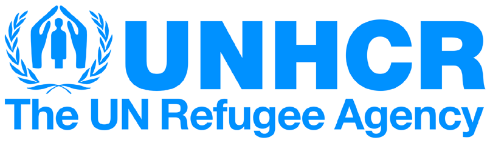 Personal History Form
Supplementary SheetPersonal History Form
Supplementary SheetPersonal History Form
Supplementary SheetPersonal History Form
Supplementary SheetPersonal History Form
Supplementary SheetWORK EXPERIENCE (For all work experience, please complete as much information as possible.)WORK EXPERIENCE (For all work experience, please complete as much information as possible.)WORK EXPERIENCE (For all work experience, please complete as much information as possible.)WORK EXPERIENCE (For all work experience, please complete as much information as possible.)WORK EXPERIENCE (For all work experience, please complete as much information as possible.)WORK EXPERIENCE (For all work experience, please complete as much information as possible.)Starting with your present position, list in REVERSE ORDER all employment you have had, using a separate block for each work experience. Also include service in the armed forces. Note any period during which you were not gainfully employed.
Four blocks are provided; if you need more space, attach additional pages ensuring to give the same information requested here.Starting with your present position, list in REVERSE ORDER all employment you have had, using a separate block for each work experience. Also include service in the armed forces. Note any period during which you were not gainfully employed.
Four blocks are provided; if you need more space, attach additional pages ensuring to give the same information requested here.Starting with your present position, list in REVERSE ORDER all employment you have had, using a separate block for each work experience. Also include service in the armed forces. Note any period during which you were not gainfully employed.
Four blocks are provided; if you need more space, attach additional pages ensuring to give the same information requested here.Starting with your present position, list in REVERSE ORDER all employment you have had, using a separate block for each work experience. Also include service in the armed forces. Note any period during which you were not gainfully employed.
Four blocks are provided; if you need more space, attach additional pages ensuring to give the same information requested here.Starting with your present position, list in REVERSE ORDER all employment you have had, using a separate block for each work experience. Also include service in the armed forces. Note any period during which you were not gainfully employed.
Four blocks are provided; if you need more space, attach additional pages ensuring to give the same information requested here.Starting with your present position, list in REVERSE ORDER all employment you have had, using a separate block for each work experience. Also include service in the armed forces. Note any period during which you were not gainfully employed.
Four blocks are provided; if you need more space, attach additional pages ensuring to give the same information requested here.Start Date
(dd/mm/yyyy)End Date
(dd/mm/yyyy) Full
 Part-TimeEmployer Check if ongoingJob TitleSupervisor NameType of Employment Employee    Consultant    Intern    Self-employed UN Volunteer    Volunteer    Other Employee    Consultant    Intern    Self-employed UN Volunteer    Volunteer    Other Employee    Consultant    Intern    Self-employed UN Volunteer    Volunteer    Other Employee    Consultant    Intern    Self-employed UN Volunteer    Volunteer    Other Employee    Consultant    Intern    Self-employed UN Volunteer    Volunteer    OtherIf ‘Other’ please explainType of Workers Supervised# of Persons Supervised# of Persons SupervisedSupervisor e-mailSupervisor PhoneSupervisor PhoneEnding Pay Rate Amount (Annual Net)CurrencyCurrencyReason for LeavingDescription of dutiesEmployer Address line 1Address line 2Address line 3Postal CodeCityCountryType of Business Governmental Organization	 International Organization Non-Governmental Organization    Private Sector    Other Governmental Organization	 International Organization Non-Governmental Organization    Private Sector    Other Governmental Organization	 International Organization Non-Governmental Organization    Private Sector    Other Governmental Organization	 International Organization Non-Governmental Organization    Private Sector    Other Governmental Organization	 International Organization Non-Governmental Organization    Private Sector    OtherIs this UN Experience? Yes	 No Yes	 NoGrade (if applicable)Grade (if applicable)Is this UN Experience? Yes	 No Yes	 NoUN Index #UN Index #Is this UNHCR experience? Yes	 No Yes	 NoUNHCR MSRP IDUNHCR MSRP IDContract Type Fixed Term		 Indefinite	 Temporary Appointment	 Other Arrangement Fixed Term		 Indefinite	 Temporary Appointment	 Other Arrangement Fixed Term		 Indefinite	 Temporary Appointment	 Other Arrangement Fixed Term		 Indefinite	 Temporary Appointment	 Other Arrangement Fixed Term		 Indefinite	 Temporary Appointment	 Other ArrangementIf ‘Other Arrangement’ please indicate the Type of Arrangement(e.g. UN Volunteer, UNOPS ICA, Individual Consultant, Intern, ICNC, Danish Refugee Council etc.)If ‘Other Arrangement’ please indicate the Type of Arrangement(e.g. UN Volunteer, UNOPS ICA, Individual Consultant, Intern, ICNC, Danish Refugee Council etc.)If ‘Other Arrangement’ please indicate the Type of Arrangement(e.g. UN Volunteer, UNOPS ICA, Individual Consultant, Intern, ICNC, Danish Refugee Council etc.)If ‘Other Arrangement’ please indicate the Type of Arrangement(e.g. UN Volunteer, UNOPS ICA, Individual Consultant, Intern, ICNC, Danish Refugee Council etc.)If ‘Other Arrangement’ please indicate the Type of Arrangement(e.g. UN Volunteer, UNOPS ICA, Individual Consultant, Intern, ICNC, Danish Refugee Council etc.)If ‘Other Arrangement’ please indicate the Type of Arrangement(e.g. UN Volunteer, UNOPS ICA, Individual Consultant, Intern, ICNC, Danish Refugee Council etc.)Start Date
(dd/mm/yyyy)End Date
(dd/mm/yyyy) Full
 Part-TimeEmployer Check if ongoingJob TitleSupervisor NameType of Employment Employee    Consultant    Intern    Self-employed   UN Volunteer    Volunteer    Other Employee    Consultant    Intern    Self-employed   UN Volunteer    Volunteer    Other Employee    Consultant    Intern    Self-employed   UN Volunteer    Volunteer    Other Employee    Consultant    Intern    Self-employed   UN Volunteer    Volunteer    Other Employee    Consultant    Intern    Self-employed   UN Volunteer    Volunteer    OtherIf ‘Other’ please explainType of Workers Supervised# of Persons Supervised# of Persons SupervisedSupervisor e-mailSupervisor PhoneSupervisor PhoneEnding Pay Rate Amount (Annual Net)CurrencyCurrencyReason for LeavingDescription of dutiesEmployer Address line 1Address line 2Address line 3Postal CodeCityCountryType of Business Governmental Organization	 International Organization
 Non-Governmental Organization    Private Sector    Other Governmental Organization	 International Organization
 Non-Governmental Organization    Private Sector    Other Governmental Organization	 International Organization
 Non-Governmental Organization    Private Sector    Other Governmental Organization	 International Organization
 Non-Governmental Organization    Private Sector    Other Governmental Organization	 International Organization
 Non-Governmental Organization    Private Sector    OtherIs this UN Experience? Yes	 No Yes	 NoGrade (if applicable)Grade (if applicable)Is this UN Experience? Yes	 No Yes	 NoUN Index #UN Index #Is this UNHCR experience? Yes	 No Yes	 NoUNHCR MSRP IDUNHCR MSRP IDContract Type Fixed Term		 Indefinite 	 Temporary Appointment	 Other Arrangement Fixed Term		 Indefinite 	 Temporary Appointment	 Other Arrangement Fixed Term		 Indefinite 	 Temporary Appointment	 Other Arrangement Fixed Term		 Indefinite 	 Temporary Appointment	 Other Arrangement Fixed Term		 Indefinite 	 Temporary Appointment	 Other ArrangementIf ‘Other Arrangement’ please indicate the Type of Arrangement(e.g. UN Volunteer, UNOPS ICA, Individual Consultant, Intern, ICNC, Danish Refugee Council etc.)If ‘Other Arrangement’ please indicate the Type of Arrangement(e.g. UN Volunteer, UNOPS ICA, Individual Consultant, Intern, ICNC, Danish Refugee Council etc.)If ‘Other Arrangement’ please indicate the Type of Arrangement(e.g. UN Volunteer, UNOPS ICA, Individual Consultant, Intern, ICNC, Danish Refugee Council etc.)If ‘Other Arrangement’ please indicate the Type of Arrangement(e.g. UN Volunteer, UNOPS ICA, Individual Consultant, Intern, ICNC, Danish Refugee Council etc.)If ‘Other Arrangement’ please indicate the Type of Arrangement(e.g. UN Volunteer, UNOPS ICA, Individual Consultant, Intern, ICNC, Danish Refugee Council etc.)If ‘Other Arrangement’ please indicate the Type of Arrangement(e.g. UN Volunteer, UNOPS ICA, Individual Consultant, Intern, ICNC, Danish Refugee Council etc.)Start Date
(dd/mm/yyyy)End Date
(dd/mm/yyyy) Full
 Part-TimeEmployer Check if ongoingJob TitleSupervisor NameType of Employment Employee    Consultant    Intern    Self-employed UN Volunteer    Volunteer    Other Employee    Consultant    Intern    Self-employed UN Volunteer    Volunteer    Other Employee    Consultant    Intern    Self-employed UN Volunteer    Volunteer    Other Employee    Consultant    Intern    Self-employed UN Volunteer    Volunteer    Other Employee    Consultant    Intern    Self-employed UN Volunteer    Volunteer    OtherIf ‘Other’ please explainType of Workers Supervised# of Persons Supervised# of Persons SupervisedSupervisor e-mailSupervisor PhoneSupervisor PhoneEnding Pay Rate Amount (Annual Net)CurrencyCurrencyReason for LeavingDescription of dutiesEmployer Address line 1Address line 2Address line 3Postal CodeCityCountryType of Business Governmental Organization	 International Organization Non-Governmental Organization    Private Sector    Other Governmental Organization	 International Organization Non-Governmental Organization    Private Sector    Other Governmental Organization	 International Organization Non-Governmental Organization    Private Sector    Other Governmental Organization	 International Organization Non-Governmental Organization    Private Sector    Other Governmental Organization	 International Organization Non-Governmental Organization    Private Sector    OtherIs this UN Experience? Yes	 No Yes	 NoGrade (if applicable)Grade (if applicable)Is this UN Experience? Yes	 No Yes	 NoUN Index #UN Index #Is this UNHCR experience? Yes	 No Yes	 NoUNHCR MSRP IDUNHCR MSRP IDContract Type Fixed Term		 Indefinite	 Temporary Appointment	 Other Arrangement Fixed Term		 Indefinite	 Temporary Appointment	 Other Arrangement Fixed Term		 Indefinite	 Temporary Appointment	 Other Arrangement Fixed Term		 Indefinite	 Temporary Appointment	 Other Arrangement Fixed Term		 Indefinite	 Temporary Appointment	 Other ArrangementIf ‘Other Arrangement’ please indicate the Type of Arrangement(e.g. UN Volunteer, UNOPS ICA, Individual Consultant, Intern, ICNC, Danish Refugee Council etc.)If ‘Other Arrangement’ please indicate the Type of Arrangement(e.g. UN Volunteer, UNOPS ICA, Individual Consultant, Intern, ICNC, Danish Refugee Council etc.)If ‘Other Arrangement’ please indicate the Type of Arrangement(e.g. UN Volunteer, UNOPS ICA, Individual Consultant, Intern, ICNC, Danish Refugee Council etc.)If ‘Other Arrangement’ please indicate the Type of Arrangement(e.g. UN Volunteer, UNOPS ICA, Individual Consultant, Intern, ICNC, Danish Refugee Council etc.)If ‘Other Arrangement’ please indicate the Type of Arrangement(e.g. UN Volunteer, UNOPS ICA, Individual Consultant, Intern, ICNC, Danish Refugee Council etc.)If ‘Other Arrangement’ please indicate the Type of Arrangement(e.g. UN Volunteer, UNOPS ICA, Individual Consultant, Intern, ICNC, Danish Refugee Council etc.)Start Date
(dd/mm/yyyy)End Date
(dd/mm/yyyy) Full
 Part-TimeEmployer Check if ongoingJob TitleSupervisor NameType of Employment Employee    Consultant    Intern    Self-employed UN Volunteer    Volunteer    Other Employee    Consultant    Intern    Self-employed UN Volunteer    Volunteer    Other Employee    Consultant    Intern    Self-employed UN Volunteer    Volunteer    Other Employee    Consultant    Intern    Self-employed UN Volunteer    Volunteer    Other Employee    Consultant    Intern    Self-employed UN Volunteer    Volunteer    OtherIf ‘Other’ please explainType of Workers Supervised# of Persons Supervised# of Persons SupervisedSupervisor e-mailSupervisor PhoneSupervisor PhoneEnding Pay Rate Amount (Annual Net)CurrencyCurrencyReason for LeavingDescription of dutiesEmployer Address line 1Address line 2Address line 3Postal CodeCityCountryType of Business Governmental Organization	 International Organization Non-Governmental Organization    Private Sector    Other Governmental Organization	 International Organization Non-Governmental Organization    Private Sector    Other Governmental Organization	 International Organization Non-Governmental Organization    Private Sector    Other Governmental Organization	 International Organization Non-Governmental Organization    Private Sector    Other Governmental Organization	 International Organization Non-Governmental Organization    Private Sector    OtherIs this UN Experience? Yes	 No Yes	 NoGrade (if applicable)Grade (if applicable)Is this UN Experience? Yes	 No Yes	 NoUN Index #UN Index #Is this UNHCR experience? Yes	 No Yes	 NoUNHCR MSRP IDUNHCR MSRP IDContract Type Fixed Term		 Indefinite	 Temporary Appointment	 Other Arrangement Fixed Term		 Indefinite	 Temporary Appointment	 Other Arrangement Fixed Term		 Indefinite	 Temporary Appointment	 Other Arrangement Fixed Term		 Indefinite	 Temporary Appointment	 Other Arrangement Fixed Term		 Indefinite	 Temporary Appointment	 Other ArrangementIf ‘Other Arrangement’ please indicate the Type of Arrangement(e.g. UN Volunteer, UNOPS ICA, Individual Consultant, Intern, ICNC, Danish Refugee Council etc.)If ‘Other Arrangement’ please indicate the Type of Arrangement(e.g. UN Volunteer, UNOPS ICA, Individual Consultant, Intern, ICNC, Danish Refugee Council etc.)If ‘Other Arrangement’ please indicate the Type of Arrangement(e.g. UN Volunteer, UNOPS ICA, Individual Consultant, Intern, ICNC, Danish Refugee Council etc.)If ‘Other Arrangement’ please indicate the Type of Arrangement(e.g. UN Volunteer, UNOPS ICA, Individual Consultant, Intern, ICNC, Danish Refugee Council etc.)If ‘Other Arrangement’ please indicate the Type of Arrangement(e.g. UN Volunteer, UNOPS ICA, Individual Consultant, Intern, ICNC, Danish Refugee Council etc.)If ‘Other Arrangement’ please indicate the Type of Arrangement(e.g. UN Volunteer, UNOPS ICA, Individual Consultant, Intern, ICNC, Danish Refugee Council etc.)